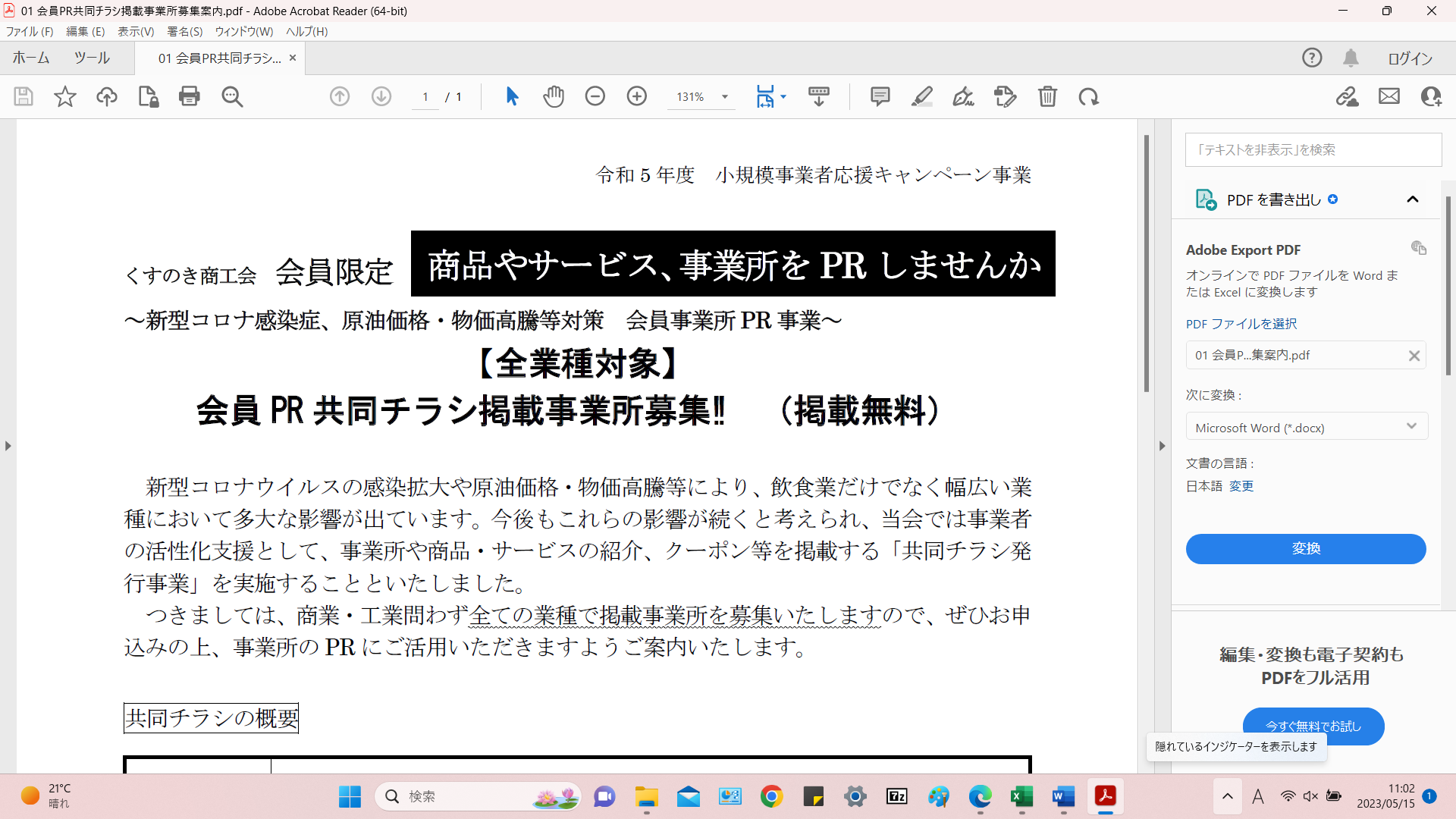 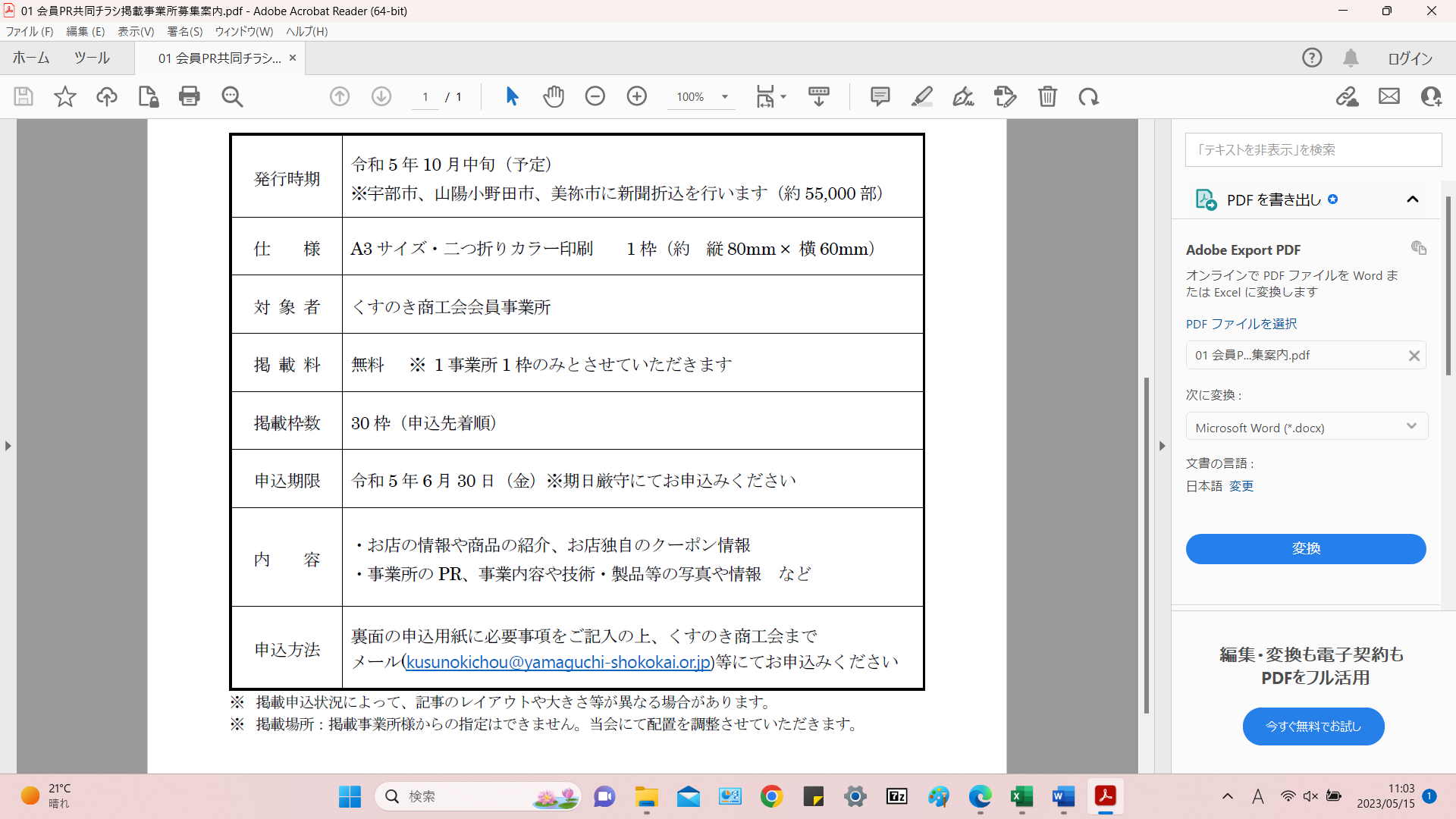 くすのき商工会会員PR共同チラシ掲載事業所　申込書※ご記入いただいた情報は、本事業の各種連絡・調整のために利用いたします。業種製造  ・  建設  ・  卸小売  ・  サービス  ・  その他製造  ・  建設  ・  卸小売  ・  サービス  ・  その他製造  ・  建設  ・  卸小売  ・  サービス  ・  その他事業所名所在地営業時間定休日TELFAXメールアドレス（紙面構成のため必須）ホームページ（URL）事業所のロゴの有無有　・　無有　・　無有　・　無事業所・商品・サービス内容などのPR文（50字程度）※ お店のPR文、商品およびサービスのPR文などをご記入ください　 販売価格は税込で記入してください※ お店のPR文、商品およびサービスのPR文などをご記入ください　 販売価格は税込で記入してください※ お店のPR文、商品およびサービスのPR文などをご記入ください　 販売価格は税込で記入してくださいクーポンの有無有　・　無※ クーポン有の場合、内容をご記入ください（例）このクーポン券もしくはこのチラシ持参で、〇〇商品△△％OFF      ◇◇をプレゼントなど　クーポン有効期間：令和　　年　　月　　日まで有　・　無※ クーポン有の場合、内容をご記入ください（例）このクーポン券もしくはこのチラシ持参で、〇〇商品△△％OFF      ◇◇をプレゼントなど　クーポン有効期間：令和　　年　　月　　日まで有　・　無※ クーポン有の場合、内容をご記入ください（例）このクーポン券もしくはこのチラシ持参で、〇〇商品△△％OFF      ◇◇をプレゼントなど　クーポン有効期間：令和　　年　　月　　日まで写真データ店舗や商品などの写真を、本申込書とともに下記アドレスまでお送りください。商工会メールアドレス：kusunokichou@yamaguchi-shokokai.or.jp店舗や商品などの写真を、本申込書とともに下記アドレスまでお送りください。商工会メールアドレス：kusunokichou@yamaguchi-shokokai.or.jp店舗や商品などの写真を、本申込書とともに下記アドレスまでお送りください。商工会メールアドレス：kusunokichou@yamaguchi-shokokai.or.jp備考担当者名電話番号